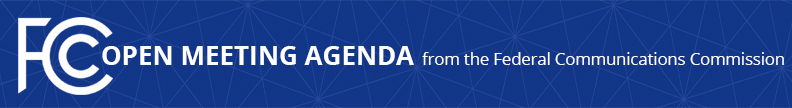 Media Contact: Will Wiquist, 202-418-0509will.wiquist@fcc.gov For Immediate ReleaseFCC ANNOUNCES TENTATIVE AGENDA FOR APRIL OPEN MEETING  -- WASHINGTON, March 27, 2018—Federal Communications Commission Chairman Ajit Pai announced that the following items are tentatively on the agenda for the April Open Commission Meeting scheduled for Tuesday, April 17, 2018:Protecting National Security Through FCC Programs – The Commission will consider a Notice of Proposed Rulemaking to ensure that universal service support is not used to purchase equipment or services from companies posing a national security threat to the integrity of communications networks or the communications supply chain.  (WC Docket No. 18-89)Spectrum Frontiers Auctions Public Notice – The Commission will consider a Public Notice that would seek comment on the procedures for the auctions of Upper Microwave Flexible Use Service licenses in the 28 GHz and 24 GHz bands.  (AU Docket No. 18-85)Streamlining Licensing Procedures for Small Satellites –The Commission will consider a Notice of Proposed Rulemaking that proposes a new, alternative application process designed for a class of satellites referred to as “small satellites.”  (IB Docket No. 18-86)Rural Call Completion – The Commission will consider a Report and Order and Further Notice of Proposed Rulemaking that will adopt new measures, and seek comment on others, to better tackle the problem of call completion and ensure that calls are completed to all Americans—including those in rural America.  (WC Docket No. 13-39)Business Data Services for Model-Based Rate-of-Return Carriers – The Commission will consider a Notice of Proposed Rulemaking to enable model-based rate-of-return carriers to elect incentive regulation for their lower-speed business data services offerings, and to remove ex ante pricing regulation for packet-based and higher-speed circuit-based offerings.  (WC Docket No. 17-144)Cable Channel Lineup Requirements – The Commission will consider a Notice of Proposed Rulemaking proposing to eliminate the requirement that cable operators maintain a channel lineup at their local office and seeking comment on eliminating the requirement that certain cable operators make their channel lineup available via their online public inspection file. (MB Docket Nos. 18-92, 17-105) Rules Governing Ancillary/Supplementary Services – The Commission will consider a Report and Order that would revise Section 73.624(g) of its rules to reduce broadcaster reporting obligations relating to the provision of ancillary or supplementary services.  (MB Docket Nos. 18-264, 17-105)Public Drafts of Meeting Items – The FCC publicly releases the draft text of each item expected to be considered at the next Open Commission Meeting.  One-page cover sheets are included in the public drafts to help summarize each item.  All these materials will be available on the FCC’s Open Meeting page: www.fcc.gov/openmeeting.  The Open Meeting is scheduled to commence at 10:30 a.m. EDT in the Commission Meeting Room (Room TW-C305) of the Federal Communications Commission, 445 12th Street, S.W., Washington, D.C.  While the Open Meeting is open to the public, the FCC headquarters building is not open access, and all guests must check in with and be screened by FCC security at the main entrance on 12th Street.  Open Meetings are streamed live at www.fcc.gov/live and can be followed on social media with #OpenMtgFCC.Press Access – Members of the news media are welcome to attend the meeting and will be provided reserved seating on a first-come, first-served basis.  Following the meeting, the Chairman may hold a news conference in which he will take questions from credentialed members of the press.  Afterwards, senior policy and legal staff will be made available to the press for questions related to the items on the meeting agenda.  Commissioners may also choose to hold press conferences.  Press may also direct questions to the Office of Media Relations (OMR).  Questions about credentialing should be directed to OMR.            ###
Office of Media Relations: 202.418.0500ASL Videophone: 844-432-2275Twitter: @FCC#OpenMtgFCCwww.fcc.gov/media-relationsThis is an unofficial announcement of Commission action.  Release of the full text of a Commission order constitutes official action.  See MCI v. FCC. 515 F 2d 385 (D.C. Circ 1974).